                     Кыргыз Республикасынын               Билим жана Илим  министирлиги                Ош Мамлекеттик Университети       Дүйнөлүк Тилдер жана Маданият факультети  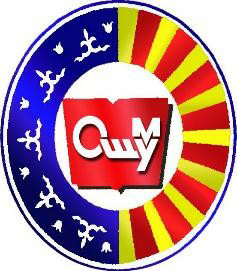             Факультеттер аралык чет тилдер                    кафедрасынын  окутуучусу          Маникова Розанын                         П О Р Т Ф О Л И О С У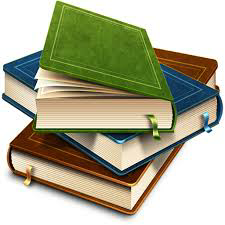                                Ош - 2020                                                                                                                                                                  Академиялык мобилдүүлүкРЕЗЮМЕ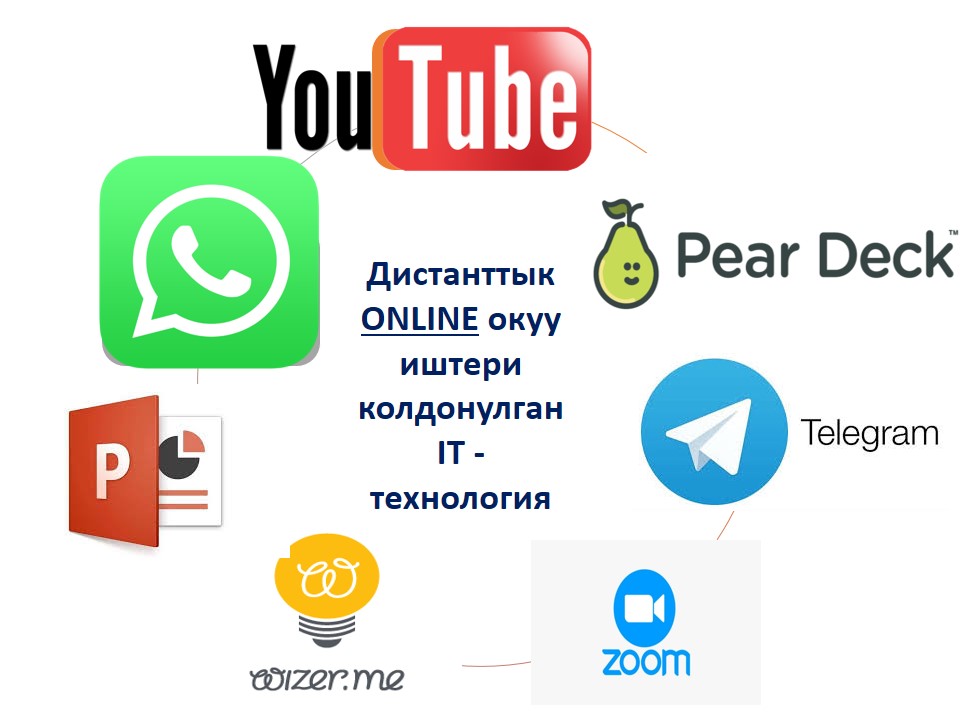 Сабактантышкаркы  иштерСеминар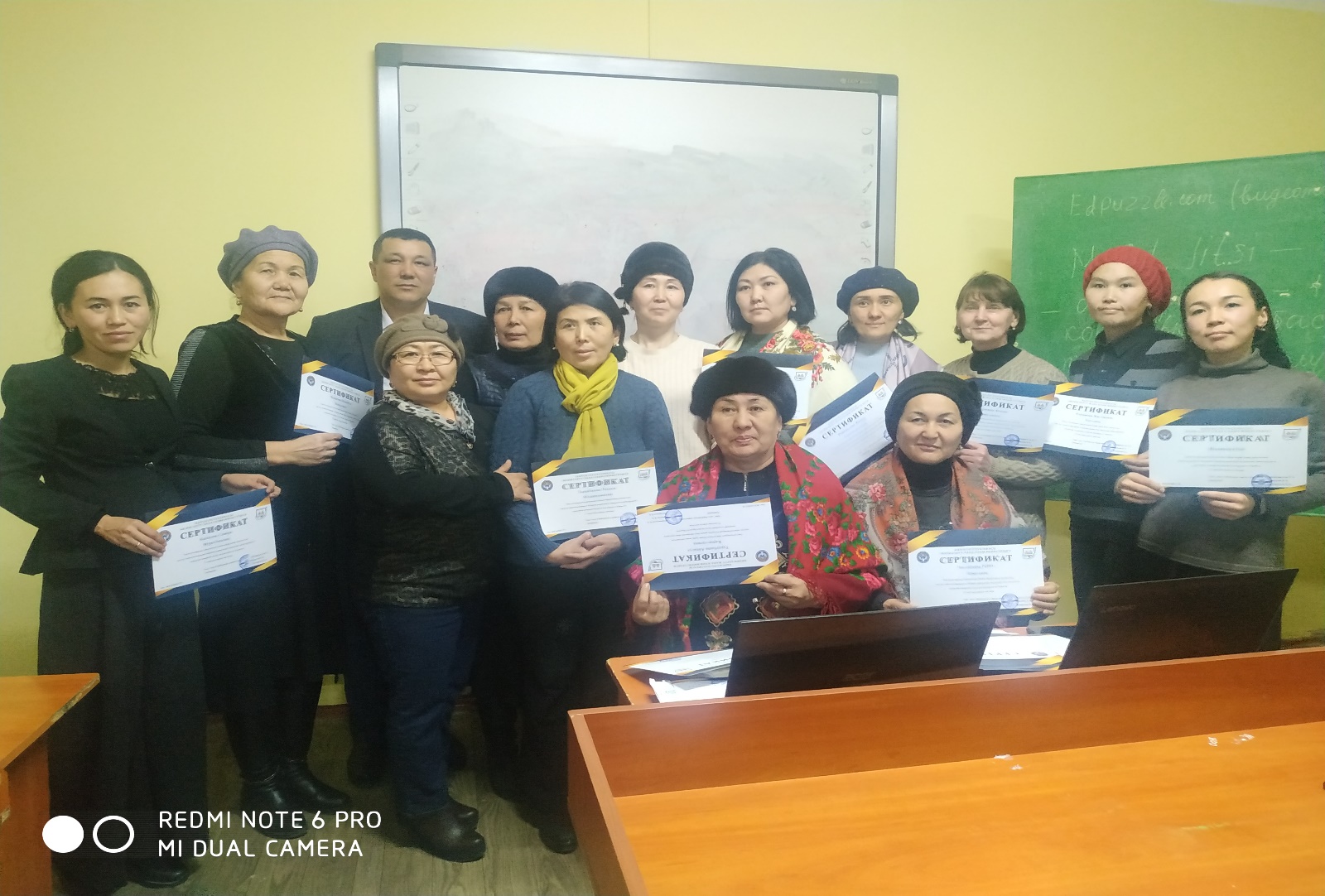 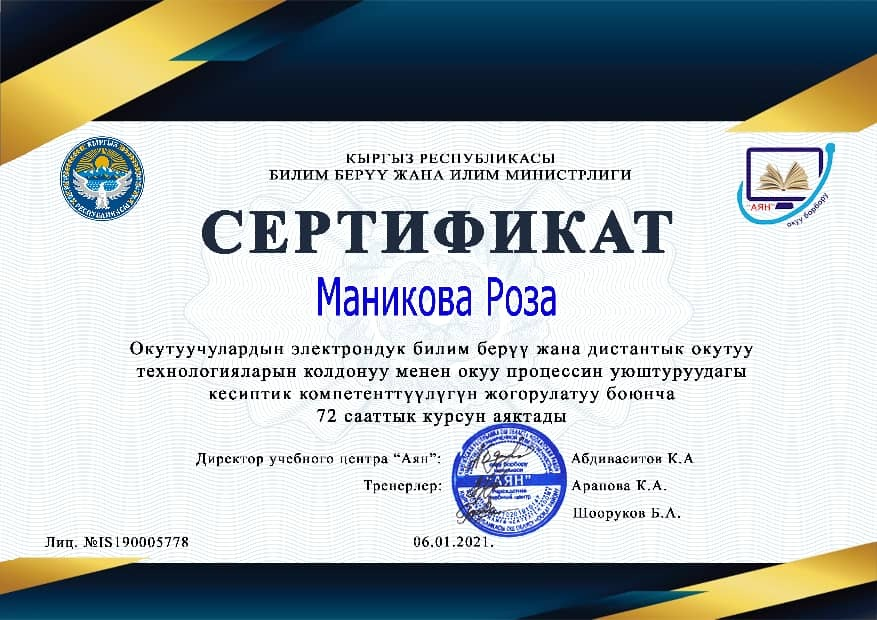 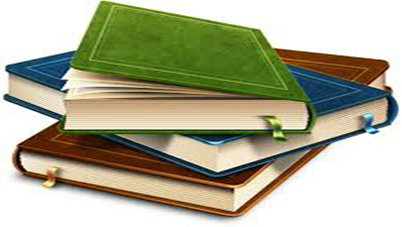    Маникова Роза АхмаджановнаОш -2020 - 20212021-2022-жылга карата 1жылдык план1. 2021-2022-жылга 1102 саат жуктому болунду.2. ОМК тузуу ар бир адистикке.3. Силлабус тузуу.4. Университет, факультеттеги иш чараларга активдуу катышуу.5. Оз ара сабактарга катышуу.6. Семинар, тренингдерге катышуу.7. Студенттердин билимин текшеруучу диагностикалык тест тузуу.8. Тарбиялык иш чараларды уюштуруу.1-жарым жылдык отчет1. Болунгон саат жуктомдун 633 сааты толугу менен аткарылды2. Силлабустар тузулду.3. ОМК тузулду4. Дуйнолук Тилдер жана Маданият Факультетинин 70 жылдык мааракесине активдуу катыштым.5. Тажрыйбалуу мугалимдердин сабактарына катыштым.6.Студенттердин билимин текшеруучу диагностикалык тест туздум.7. Чынгыз Айтматовдун 93 жылдык мааракесине “Chyngyz Aitmatov is always with us” аталышындагы тарбиялык иш чара откордук.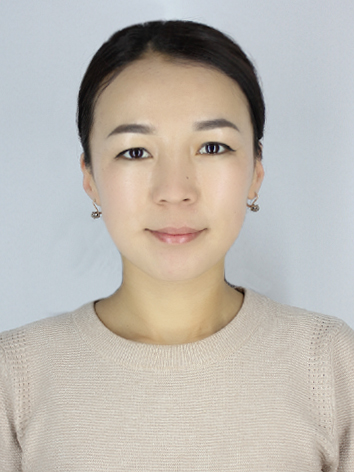 Маникова Роза Ахмаджановна   Билими:              Ош мамлекеттик университетиДуйнолук тилдер жана маданият факультети2014-2018 Бакалавр № ШБ 1802835662018-2020 Магистратура №200192616Адистиги:  Англис тили мугалими  Эмгек тажрыйбасы:6Илимий наамы:  магистрМаникова Роза Ахмаджановна  Место проживания:        г.Ош, ул. Дыйкан Кыштак 1Мобильный телефон:0502 105 108, 0221 105 108Email:   Manikova.roza@gmail.comДата рождения:    13.07.1996-гСемейное положение:     ЗамужемНациональность:КыргызкаГражданство:КыргызстанОбразование:              Ошский Государственный университетФакультет иностранных языков и мировых культур 2020-г2014-2018 Бакалавр № ШБ 1802835662018-2020 Магистратура №200192616Специальность: Учитель английского языка  №200192616Место работы:  ОшГУ, Факультет мировых языков и культур, кафедра практического курса английского Ученая степень:  --------Общий стаж:    6 летТрудовая деятельность: 2018-2020гг “Жетиген” лицей преподаватель английского языка2020-ж Ош МУ ДТМФ кафедра ПКАЯ преподаватель английского языкаНаграды:   Почетная грамота “Кыргыз-Турк” достугу “Лучший практикант” 2017-жОшМУ ДТМФ “Diploma of graduation“ 2018-жЖЧК «Креатив-Тааалим» 2019-жЗнание языков:кыргызский, русский, английский, немецкий Компьютерные навыки:  Microsoft Word, Excel, Poer PointХобби:  чтение, музыка, рукоделиеЛичные качества:оптимистичность, общительность,ответственность.Manikova Roza AkhmadjanovnaAddress: Osh city, street Dyikan Kyshtak 1Mobile:0502 105 108, 0221 105 108Email:Manikova.roza@gmail.comDate of birth:13/07/1996 yearMarital Status:  marriedNationality:  кyrgyzCitizenship:  KyrgyzstanEducation:   Osh State Pedagogical Institute, faculty of foreign languages 2020y2014-2018 Bachelor № ШБ 1802835662018-2020 Masters of degree №200192616Speciality:  Teacher of English Language   Place of work:  “Jetigen” lyceum ОshSU, Faculty of world languages and culture, chair of practical course of English 2020yAcademic degree:  -------Total work experience:  6 yearsWork experience: “Jetigen” lyceum 2018-2020y 2020   ОshSU. The faculty of world languages and culture. Awards:Diploma of “ Kyrguz-Turk” dostugu school“ Best trainee” 2017Diploma of graduation Osh State University/ Faculty of World languages and Cultures 2018Certification of “Creative Taalim” 2019Language skills:      Kyrgyz, Russian,  English, GermanComputer skills:    Microsoft Word, Excel, Power PointHobbies:reading, music, handiworkPersonal skills:   optimistic, sociable, strong sense of responsibility